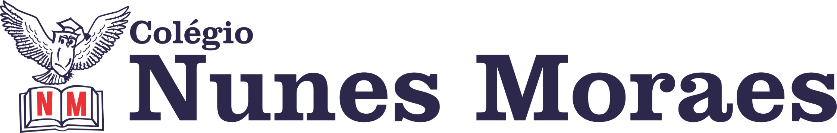  “QUE NUNCA NOS FALTE OS INGREDIENTES MAIS IMPORTANTES PARA NOSSA SINGELA EXISTÊNCIA: A FÉ E A ESPERANÇA.”FELIZ SEGUNDA-FEIRA!1ª aula: 7:20h às 8:15h – MATEMÁTICA – PROFESSOR: RICARDO BENTO 1º passo: Acessar o link: https://youtu.be/poPr7WLFDBU 2° passo: Resolver a atividade enviada pelo professor. 3º passo:  Enviar a atividade para Flay/Margarete.4° passo: Correção da atividade.Durante a resolução dessas questões a professor Ricardo vai tirar dúvidas no WhatsApp (9.9200-2512)Faça foto das atividades que você realizou e envie para coordenação Flay (9.9198-6443)Essa atividade será pontuada para nota.2ª aula: 8:15h às 9:10h – ARTE – PROFESSORA: ROSEANA SOUSA Link da aula: https://youtu.be/UsZmwk9S51U 1º passo: Abra seu livro na abertura do capítulo 13 – página 130, para realizarmos a predição do tema da unidade e do capítulo a ser estudado.2º passo: Clique no link e assista à videoaula. Faça passo a passo, tudo o que eu pedir na videoaula. Para isso, você pode pausar o vídeo sempre que precisar.3º passo: Acompanhe o estudo das páginas 130 à 134.  Siga os comandos da professora durante o estudo dirigido dessas páginas. Procure grifar as informações principais. 
4º passo: Durante a explanação do conteúdo, acompanhe a orientação da professora, para fazer as questões:  1 da página 131 e os exercícios das páginas 133 e 134. Enviar a foto dessas atividades para a coordenação.Durante a resolução dessas questões a professora Roseana vai tirar dúvidas no WhatsApp (9. 9247-4950)Faça foto das atividades que você realizou e envie para coordenação Flay (9.9198-6443)Essa atividade será pontuada para nota.Intervalo: 9:10h às 9:45h3ª aula: 9:45h às 10:40h – MATEMÁTICA – PROFESSOR:RICARDO BENTO1º passo: Acessar o link:2° passo: Resolver a atividade enviada pelo professor. 3º passo:  Enviar a atividade para Flay/Margarete.4° passo: Correção da atividade.Durante a resolução dessas questões a professor Ricardo vai tirar dúvidas no WhatsApp (9.9200-1225)Faça foto das atividades que você realizou e envie para coordenação Flay (9.9198-6443)Essa atividade será pontuada para nota.4ª aula: 10:40h às 11:35h – GEOGRAFIA – PROFESSOR: ALISON ALMEIDA  1º passo: Faça a leitura das páginas 34 a 37, grifando o que for mais importante.2º passo: Faça a atividade: (SAS 3) Pág.: 38 Quest. 02 e 03(SAS 3) Pág.: 47 Quest. 064º passo: Faça correção. O professor disponibilizará a correção no grupo da turma.Durante a resolução dessas questões o professor Alison vai tirar dúvidas no WhatsApp (9.9107-4898)Faça foto das atividades que você realizou e envie para coordenação Flay (9.9198-6443)Essa atividade será pontuada para nota.PARABÉNS POR SUA DEDICAÇÃO!